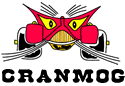 MORGAN SPORTS CAR CLUBCRANMOGOpen Meeting Wednesday 12th September 2018 @ 8.30pm The Chequers, Houghton Conquest	PAST EVENTS:1.1	11th -12th August  – Thrill on the Hill – Celebrating 50 years of the iconic +81.2 	Monday 29th August – Wheels in Winslow. 1.3 	Sat 1st Sept  – Allon White’s Breakfast Club – Preparing vehicles to sell1.4	Wed 5th Sept  – Classic car and bike meet, Clays Lane, Earl’s Barton, Northampton NN6 0EP. 1.5	Sat 8th Sept – Delapre Abbey, Northampton NN4 8AW Classics on the Lawn 10am - 4pm. 2.0 	COMING UP ( See website for more details)2.1	Sat 15th Sept – Redbourn Classics Motor Show and village fete – Redbourn Common, AL3 7BU.Noon – 5pm	A great day out for all the family. Dress in vintage style, prize for Best vehicle and Best Outfit.Family entertainment, BBQ, food stalls, live music and crafts. This is their second classic car show at the fete and they would love to see some Morgans at the event. See www.redbournclassics.co.uk for full details.	2.2	Sat 15th –Sun 16th Sept – Kop Hill Climb, Princes Risborough HP27 0LA	Spaces still available in the Car Club area but cars must be over 25 years old. There is also some reserved parking in the public car parks for younger classic cars.  	https://www.kophillclimb.org.uk/entrants/paddock-display/ 2.3	Sat 6th October – Allon White’s Breakfast Club 2.4	Sun 7th October – Bicester Scramble, at Bicester Heritage Centre. Use club use MORGANX18 to obtain discounted tickets. 	http://bicesterheritage.co.uk/?ticket=sunday-scramble-ticketshttp://bicesterheritage.co.uk/whaton/sunday-scramble-2/2.5	9th -11th Nov 2018 – Classic Motor Show at the NEC – see club code for reduced price tickets on page 2 in Miscellany3.0	HOT OFF THE PRESS/NEW EVENTS3.1	Fri/Sat 18th -19th January – Cranmog Birthday Party weekend. Full details to follow but the keep the date free. Birthday Party night on Sat 19th but make a weekend of it and stay Friday night as well. 3.2	Sun 31st March 2019 – Pitstone Museum – Visit to the Pitstone Museum along with the Ford Model T  Club and Oxmog. More details nearer the time  3.3	Sun 28th	 April – Drive it Day – The Jim Barry Memorial Run  & Stilton Cheese Annual Classic vehicle event. Starting at the Falcon Inn, Uppingham from 9.30am and then follow the suggested route finishing at the Bell, Stilton (PE7 3RA). Stop at any of the pubs on route for lunch or take a picnic in the grounds of the New Lodge Farm shop in Bulwick or enjoy a hog roast there. Charge of £2.50 per car and £2 per passenger. Full details on the Cranmog website or www.stiltoncheeserun.webs.com  Very sadly the organiser Jim Barry, passed away unexpectedly. His wife Joy wants to run the event in his honour next year and make it the biggest Drive it Day’ ever.3.4	Friday 21st June – Sunday 23rd June 2019 – MOG2019 The Victory Run, Morgans in Nelson’s county	Register on the website www.victorymog2019.org 4.0        REMINDERS:  4.1	MSCC Travel Club for the Vintage Revival at Montlhéry 10th-13th May 2019. Several Cranmog members have booked. See www.MSCCTravelclub.com for full details4.2	7th – 9th June 2019 – Yorkshire weekend staying at the Mallyon Spout Hotel, Goathland, Whitby.	Fully Booked. See website Contact Jacqui Booth  5.0	REGALIA MATTERS 6.0	LOOKING AHEAD and Event Planning for 2018/2019: -             Please check the Cranmog website for up to date information and any new items.7.0	ANY OTHER STUFF: -  	Medical Detection Dogs – Save your stamps!!   Please leave about a 1 cm border around the stamp. They get £20 for every A4 envelope I send.8.0	DATE OF NEXT MEETING:   - Wednesday 10th October 2018 